DEVENIR ELEVE 2013-2014Découverte et expérimentation de l’oral, la communication avec les adultes et les autres enfants de l’écoleSEMAINE 1 / 3 SEPTEMBRE 2013LIVRE : LAPIN BISOU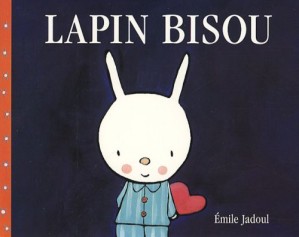 J’expérimente le monde à travers ma relation orale : J’utilise ma bouche pour m’exprimerSEMAINE 2 / 9 SEPTEMBRE 2013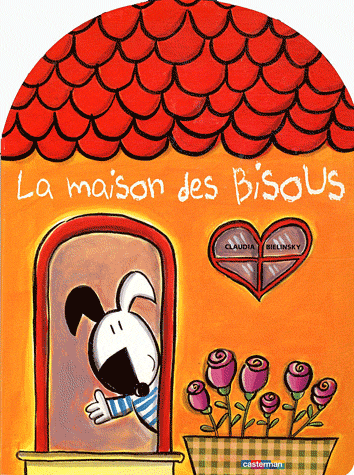 LIVRE : la maison des BISOUSJ’expérimente le monde à travers ma relation orale : J’exprime des doux bisousSEMAINE 3 / 16 SEPTEMBRE 2013 LIVRE : DA DAAA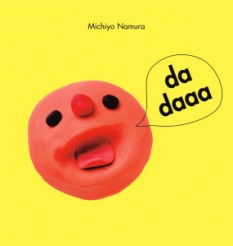 J’apprends les règles de vie : coins, jeux et je respecte les autres » J’utilise ma bouche pour chanter et crierSEMAINE 4 / 23 SEPTEMBRE 2013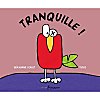 LIVRE : SILENCES J’apprends les règles de vie : coins, jeux et je respecte les autres » J’apprends à contrôler mon désir de crier.SEMAINE 5/ 30 septembre 2013 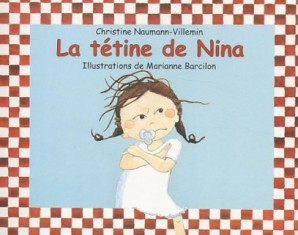 LIVRE : la tétine de NinaJ’apprends à communiquer avec les autresJ’apprends à laisser de côté ma tétine et je communique.SEMAINE 6/ 7 octobre 2013 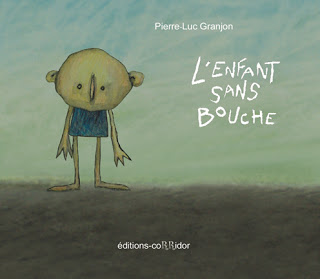 LIVRE : l’enfant sans boucheJ’utilise ma bouche pour parler aux adultes de l’écoleSEMAINE 7/ 14 octobre 2013LIVRE : l’enfant sans boucheJ’utilise ma bouche pour communiquer, me faire comprendre et échanger avec mes camarades de classe